Plean do Rang 3 agus Rang 4         17/06/2020 -24/06/2020Dialann ‘Well-Being’ https://www.otb.ie/wp-content/uploads/2020/04/At-Home-with-Weaving-Well-being-A-Mental-Health-Journal-for-Kids.pdfBeing Brave lch 17 & 18 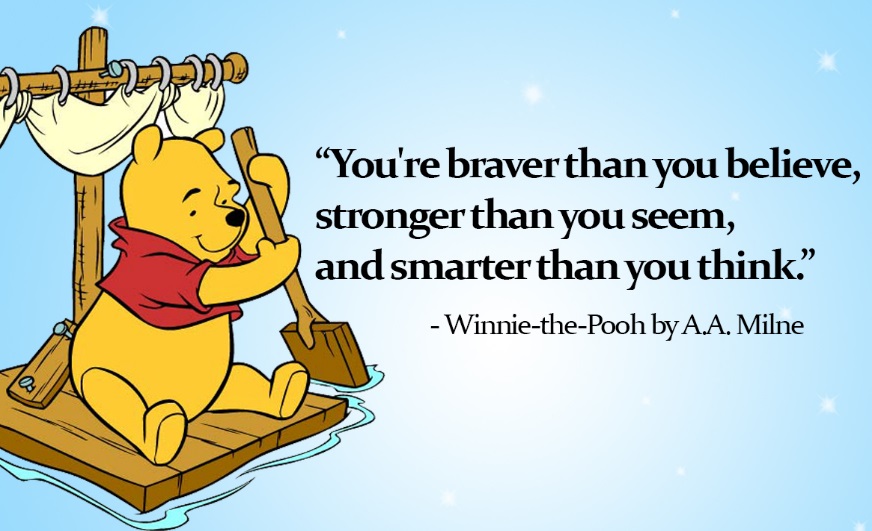 Teicnící Chun Do Scíth a Ligean/Ways to Relax. 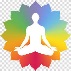 Ag Éisteacht leis an nGaoth- PDST Primary Health and Well-Beinghttps://soundcloud.com/user-547419318/ag-eisteacht-leis-an-ngaoth-emmaMindfulness with Paulahttps://drive.google.com/file/d/1tBtfxRqK5IV516HuQtHOPsqkjquGcRCh/view?usp=sharing                                                                                               